Semester II --- Finals study guideReading:There will be three reading passages on your exam: literary nonfiction, expository, and poetry.  Be sure to understand the differences in each of these genres:1. Expository Texts-2. List the 5 Expository text structures below, including their definitions:	-	-	-	-	-2. Poetry--What is a stanza?-What is the speaker?-Define the following:T-P-C-A-S-T-T-Review your notes about our different genres and literary devices.  Literary devices that you should review in addition to those on your note sheet are:4. Allusion-5. Characterization-6. Imagery-7. Irony-8. Author’s Purpose-9. Personification-10. Metaphor-11. Sensory Language-Writing/ Vocabulary/ Research:What do the following items stand for?12. L-13. M-14. N-15. O-16. P-17. What is a thesis statement?18. What parts should a strong thesis statement include?19. What is the outline of an Expository Essay?I.	1.	2.		a.		b.II.	1.	2. 	3.III.	1.	2.	3.IV.	1.20.  What do the following stand for/what makes a good ACES paragraph?	A-	C-	E-	S-21. What factors should be considered when writing a research question?22. How can you verify if a website (.com) is reliable?	-	-	-	-23. Students are reading the article below, found at nasa.gov.  Write an accurate in-text MLA citation for this article: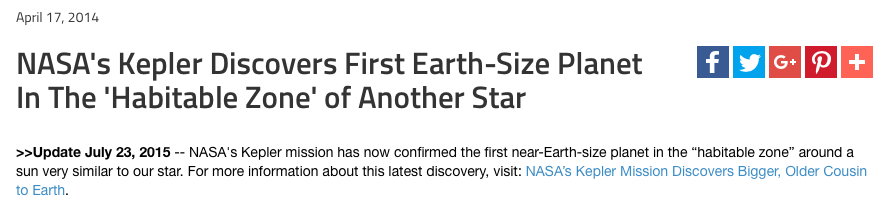 24. Achievement Gap-25. Opportunity Gap-26. Blog Post-27. A header contains:28. A blog page is: